  	Dunajský maratón v kanoistike, 24. ročník, 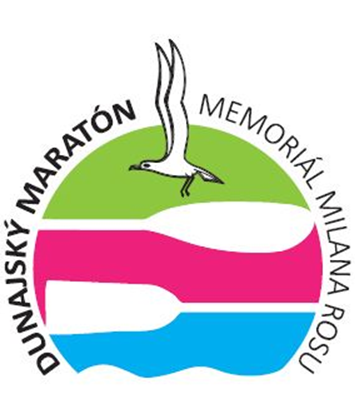 memoriál Milana Rosu14. septembra 2013PozvánkaPozývame všetkých priaznivcov kanoistiky a vodnej turistiky na 24. ročník Dunajského maratónu v kanoistike, ktorý sa bude konať v sobotu 14. septembra 2013 na starom koryte Dunaja na slovensko–maďarskom úseku Dobrohošť (rkm 1842) – Gabčíkovo (rkm 1820).Predchádzajúcich 20 ročníkov sa konalo na Jaroveckom ramene Dunaja pri Bratislave. V dôsledku degradácie prírodného prostredia a zhoršovania podmienok  v tejto lokalite sme sa rozhodli zmeniť lokalitu, ale aj charakter pretekov. Od pretekov na okruhoch s prenáškami sa vraciame k tradičným vodáckym pretekom z bodu A do bodu B v krásnom prírodnom prostredí. Našou prioritou je pripraviť preteky s traťou ktorá je zaujímavá predovšetkým pre pretekárov. Okrem vrcholových a vysoko výkonných pretekárov chceme prilákať aj čo najširšiu spoločnosť športovcov ktorí pádlujú pre radosť a potešenie. Pretekať sa bude na trati s dĺžkou 22 km bez prenášky. Hromadný štart bude pri obci Dobrohošť, na rkm 1842, oproti hati Dunakiliti. Cieľ bude v Gabčíkove na rkm 1820 pri populárnej vodáckej krčme Hullám csárda. Popis trate: Mierne tečúca voda, bez prenášok, dostatočná šírka, bez prekážok, bez lodnej dopravy.Kategórie: Pretekárske lode (rýchlostné, zjazdové, surf ski)Kadeti (chlapci 15 – 16 rokov) – K2, C2Kadetky (dievčatá 15 – 16 rokov) – K2Juniori (chlapci 17 – 18 rokov) – K1, C1Juniorky (dievčatá 17 – 18 rokov) – K1Muži – K1, C1Ženy – K1Veteráni (35+, 45+, 55+, ...) – K1, C1Veteránky (30+, ....) – K1Turistické lode:  Morský kajak, Turistická C2 (muži, ženy, mix)Program:   14. septembra – sobota	     8:30 – 10:00  registrácia                   11:30 spoločný štart všetkých kategórií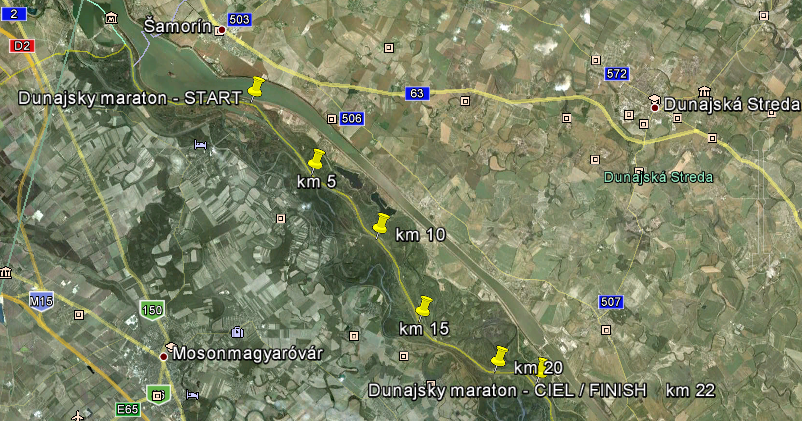 PRIHLÁŠKY A ŠTARTOVNÉ:Pretekári registrovaní v SZRK: podľa pravidiel SZRK, prihlášky cez systém BARACUDANeregistrovaní: štartovné 10 €, prihlášky na nižšie uvedených kontaktoch, alebo na mieste pri registrácií CENY:Víťazi kategórií získajú športové trofeje, pretekári na prvých troch miestach získajú medaily.  Víťaz vybranej mládežníckej pretekárskej kategórie získa JANTEX trophy -  vecnú cenu z produkcie JANTEX. Usporiadateľ zváži vypísanie finančnej prémie pre absolútneho víťaza, podľa počtu registrovaných lodí. Vypísanie finančnej prémie bude vyhlásené pred štartom.INFORMÁCIE a KONTAKT:Martin Mišík, tel: + 421 915 713 080, e-mail: m.misik@dhi.sk , dm@dunajcik.sk